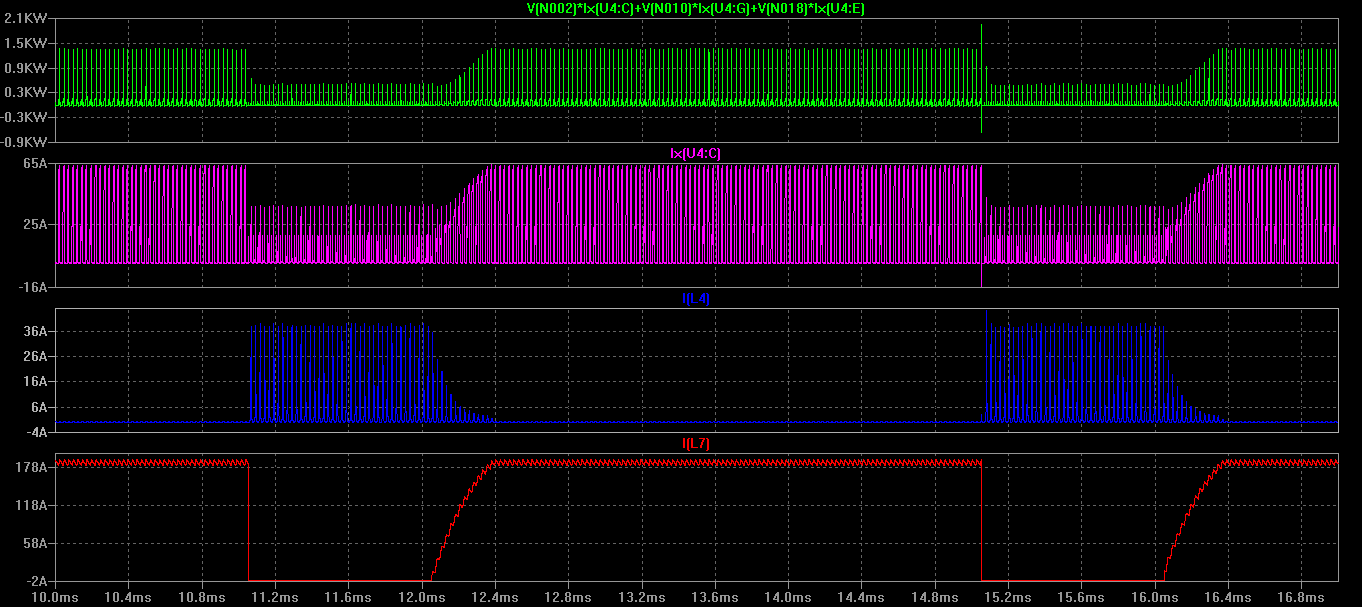 Рис.1. Без контроля и коррекции тока намагничивания (Iнам.) силового трансформатора (СТ).Сверху вниз1.Мощность, выделяемая на ключе. В данном случае: динамическая = около 1,4кВт, 2.Ток ключа. Амплитудное значение=около 65А3.Ток намагничивания СТ. Амплитудное значение=около 40А (при ХХ). Выплеск до 45А.4.Ток на выходе. RMS=183А 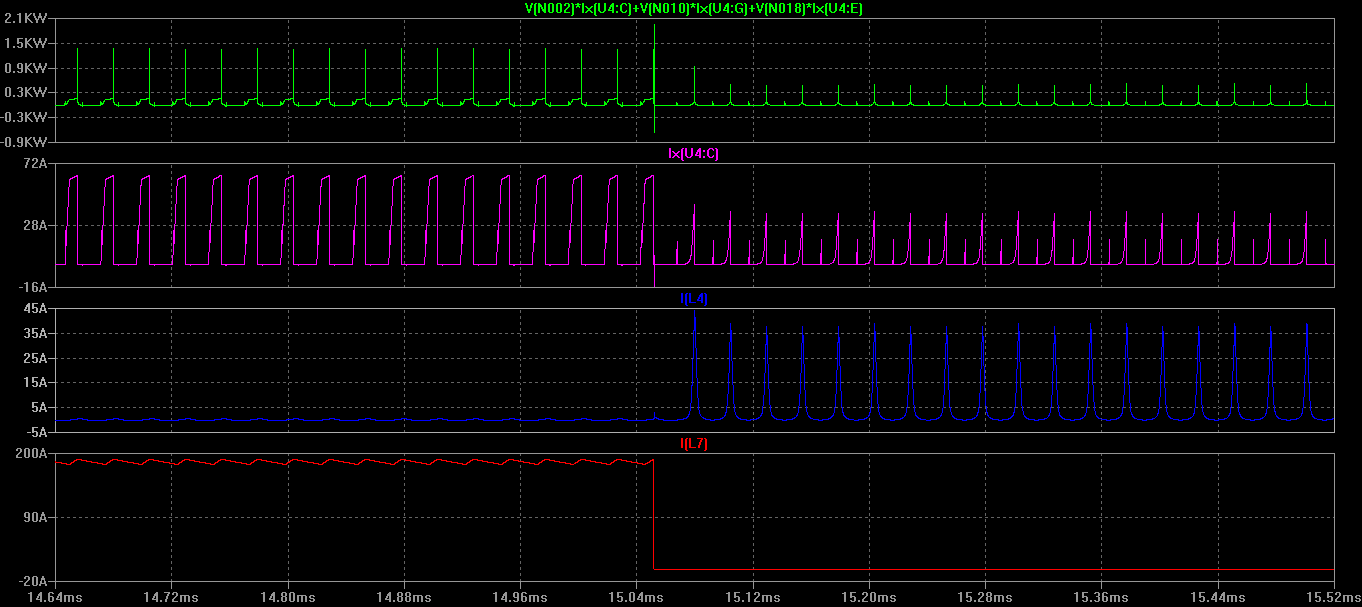 Рис.2. Растянуто на одном из проблемных участков. Очерёдность осцил. сохранена.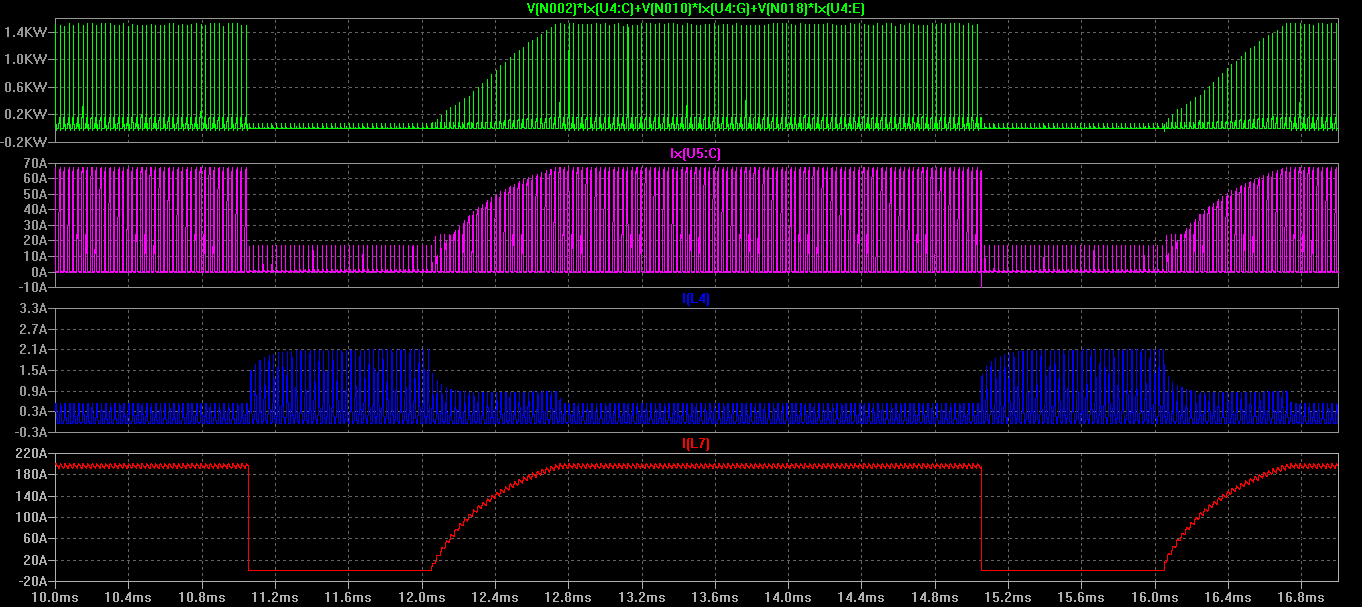 Рис.3. С контролем и коррекцией Iнам. СТ.Очерёдность осцил. сохранена.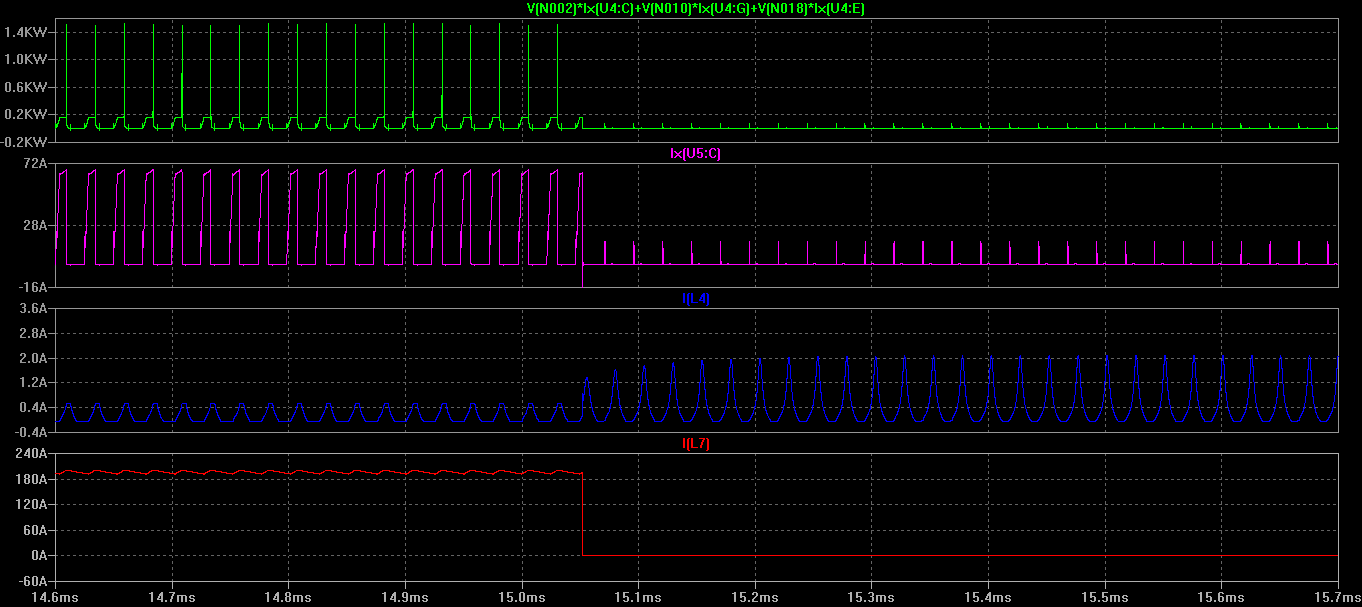 Рис.4. Растянуто на одном из бывших (рис.1 и рис.2) проблемных участках. Очерёдность осцил. сохранена.Для случая с контролем и коррекцией Iнам. условия работы умышленно ужесточены.Напряжение на ёмкостном накопителе 330В, ток нагрузки около 200АВидно, что на проблемном у-ке,  Iнам. устакнился и стал = чуть более 2А, супротив 40А.Если глянуть внимательней осцил., то можно прийти и к некоторым другим заключениям, льющим воду на мельницу контроля и коррекции Iнам